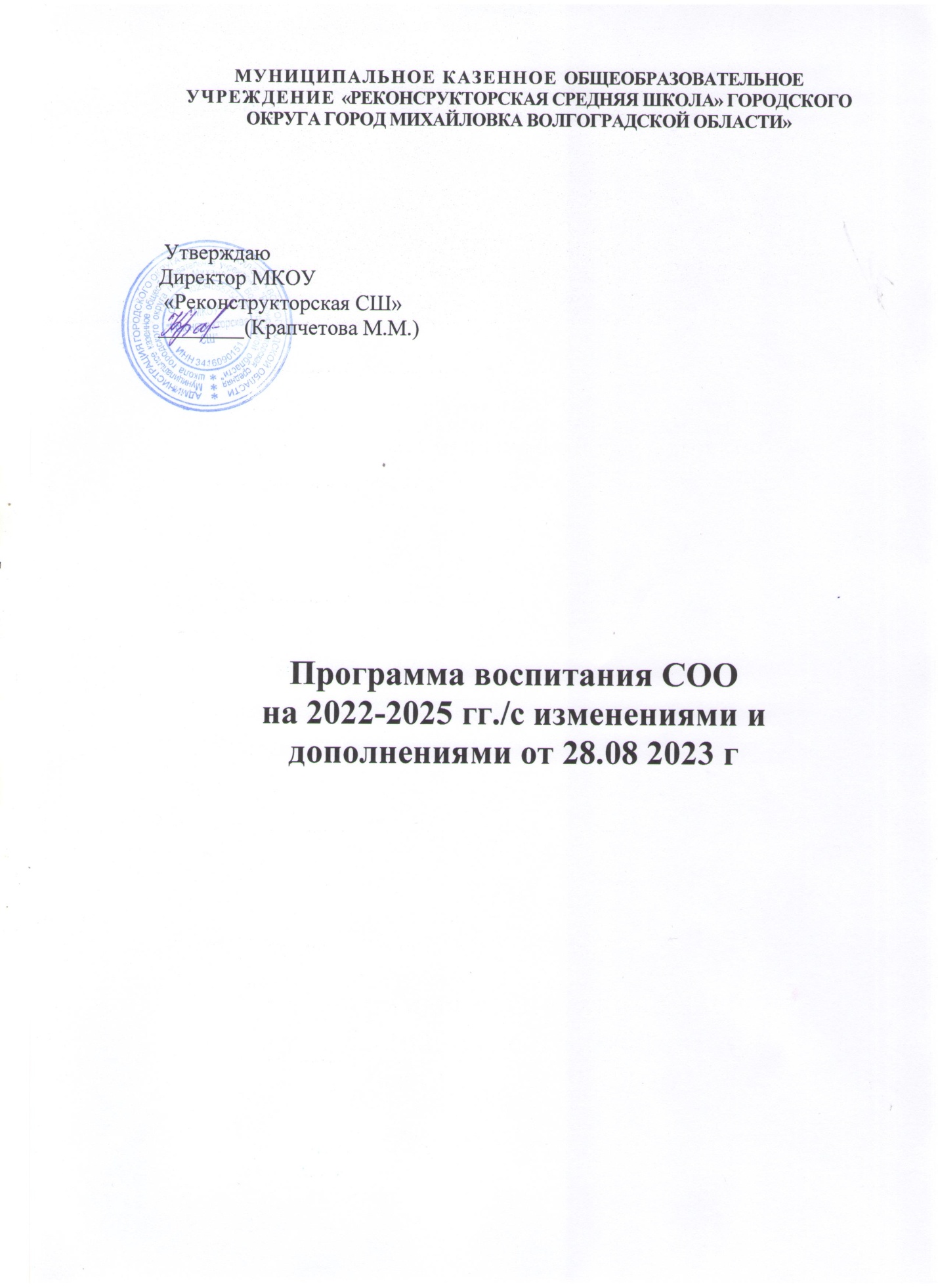 Содержание
Пояснительная записка
РАЗДЕЛ 1. ЦЕЛЕВОЙ
1.1 Цель и задачи воспитания обучающихся
1.2 Направления воспитания
1.3 Целевые ориентиры результатов воспитания
РАЗДЕЛ 2. СОДЕРЖАТЕЛЬНЫЙ
2.1 Уклад общеобразовательной организации
2.2 Виды, формы и содержание воспитательной деятельности
РАЗДЕЛ 3. ОРГАНИЗАЦИОННЫЙ
3.1 Кадровое обеспечение
3.2 Нормативно-методическое обеспечение
3.3 Требования к условиям работы с обучающимися с особыми
образовательными потребностями
3.4 Система поощрения социальной успешности и проявлений активной
жизненной позиции обучающихся
3.5 Анализ воспитательного процесса
Календарный план воспитательной работы на 2023-2024 учебный год.
Пояснительная записка
Рабочая программа воспитания МКОУ «Реконструкторская средняя школа» (далее — Программа школы) разработана на основе Федерального закона от29.12.2012 № 273-ФЗ «Об образовании в Российской Федерации», с учетом Стратегииразвития воспитания в Российской Федерации на период до 2025 года (РаспоряжениеПравительства Российской Федерации от 29.05.2015 № 996-р) и Плана мероприятий по её реализации в 2021 — 2025 годах (Распоряжение Правительства Российской Федерации от12.11.2020 № 2945-р), Стратегии национальной безопасности Российской Федерации(Указ Президента Российской Федерации от 02.07.2021 № 400), федеральных
государственных образовательных стандартов (далее — ФГОС) начального общегообразования (Приказ Минпросвещения России от 31.05.2021 № 286), основного общегообразования (Приказ Минпросвещения России от 31.05.2021 № 287), среднего общегообразования (Приказ Минобрнауки России от 17.05.2012 № 413).Программа воспитания предназначена для планирования и организации системнойвоспитательной деятельности; реализуется в единстве урочной и внеурочнойдеятельности, осуществляемой совместно с семьёй и другими участникамиобразовательных отношений, социальными институтами воспитания; предусматриваетприобщение обучающихся к российским традиционным духовным ценностям, включаяценности своей этнической группы, правилам и нормам поведения, принятым вроссийском обществе на основе российских базовых конституционных норм и ценностей;историческое просвещение, формирование российской культурной и гражданскойидентичности обучающихся.РАЗДЕЛ 1. ЦЕЛЕВОЙ
Участниками образовательных отношений являются педагогические и другие
работники общеобразовательной организации, обучающиеся, их родители (законныепредставители), представители иных организаций, участвующие в реализацииобразовательного процесса в соответствии с законодательством  Федерации,локальными актами общеобразовательной организации. Родители (законныепредставители) несовершеннолетних обучающихся имеют преимущественное право навоспитание своих детей. Содержание воспитания обучающихся в общеобразовательнойорганизации определяется содержанием российских базовых (гражданских,национальных) норм и ценностей, которые закреплены в Конституции РоссийскойФедерации. Эти ценности и нормы определяют содержание воспитания обучающихся.Воспитательная деятельность в школе планируется и осуществляется всоответствии с приоритетами государственной политики в сфере воспитания,
установленными в Стратегии развития воспитания в Российской Федерации на период до2025 года (Распоряжение Правительства Российской Федерации от 29.05.2015 № 996-р).Приоритетной задачей Российской Федерации в сфере воспитания детей являетсяразвитие высоконравственной личности, разделяющей российские традиционныедуховные ценности, обладающей актуальными знаниями и умениями, способнойреализовать свой потенциал в условиях современного общества, готовой к мирномусозиданию и защите Родины.
1.1 Цель и задачи воспитания обучающихся
Современный российский национальный воспитательный идеал —
высоконравственный, творческий, компетентный гражданин России, принимающийсудьбу Отечества как свою личную, осознающий ответственность за настоящее и будущеестраны, укоренённый в духовных и культурных традициях многонационального народаРоссийской Федерации.В соответствии с этим идеалом и нормативными правовыми актами РоссийскойФедерации в сфере образования цель воспитания обучающихся в общеобразовательнойорганизации:развитие личности, создание условий для самоопределения и социализации наоснове социокультурных, духовно-нравственных ценностей и принятых в российскомобществе правил и норм поведения в интересах человека, семьи, общества и государства,формирование у обучающихся чувства патриотизма, гражданственности, уважения кпамяти защитников Отечества и подвигам Героев Отечества, закону и правопорядку,человеку труда и старшему поколению, взаимного уважения, бережного отношения к
культурному наследию и традициям многонационального народа Российской Федерации,природе и окружающей среде.
Задачи воспитания обучающихся:усвоение ими знаний норм, духовно-нравственных ценностей, традиций, которыевыработало российское общество (социально значимых знаний);формирование и развитие личностных отношений к этим нормам, ценностям,традициям (их освоение, принятие);приобретение соответствующего этим нормам, ценностям, традициямсоциокультурного опыта поведения, общения, межличностных и социальных отношений,применения полученных знаний;
достижение личностных результатов освоения общеобразовательных программ всоответствии с ФГОС.Личностные результаты освоения обучающимися общеобразовательных программвключают осознание российской гражданской идентичности, сформированностьценностей самостоятельности и инициативы, готовность обучающихся к саморазвитию,самостоятельности и личностному самоопределению, наличие мотивации кцеленаправленной социально значимой деятельности, сформированность внутреннейпозиции личности как особого ценностного отношения к себе, окружающим людям ижизни в целом.Воспитательная деятельность планируется и осуществляется на основе
аксиологического, антропологического, культурно-исторического, системно-деятельностного, личностно-ориентированного подходов и с учётом принциповвоспитания: гуманистической направленности воспитания, совместной деятельностидетей и взрослых, следования нравственному примеру, безопасной жизнедеятельности,
инклюзивности, возрастосообразности.
1.2 Направления воспитания
Программа реализуется в единстве учебной и воспитательной деятельности
общеобразовательной организации по основным направлениям воспитания в соответствиис ФГОС:
гражданское воспитание — формирование российской гражданской
идентичности, принадлежности к общности граждан Российской Федера-ции, к народуРоссии как источнику власти в Российском государстве и субъекту тысячелетнейроссийской государственности, уважения к правам, свободам и обязанностям гражданинаРоссии, правовой и политической культуры;
патриотическое воспитание — воспитание любви к родному краю, Родине,своему народу, уважения к другим народам России; историческое просвещение,формирование российского национального исторического сознания, российскойкультурной идентичности;
духовно-нравственное воспитание — воспитание на основе духовнонравственной культуры народов России, традиционных религий народов России,формирование традиционных российских семейных ценностей; воспитание честности,доброты, милосердия, справедливости, дружелюбия и взаимопомощи, уважения кстаршим, к памяти предков;
эстетическое воспитание — формирование эстетической культуры на основероссийских традиционных духовных ценностей, приобщение к лучшим образцамотечественного и мирового искусства;
физическое воспитание, формирование культуры здорового образа жизни иэмоционального благополучия — развитие физических способностей с учётомвозможностей и состояния здоровья, навыков безопасного поведения в природной исоциальной среде, чрезвычайных ситуациях;
трудовое воспитание — воспитание уважения к труду, трудящимся,
результатам труда (своего и других людей), ориентация на трудовую деятельность,получение профессии, личностное самовыражение в продуктивном, нравственнодостойном труде в российском обществе, достижение выдающихся результатов впрофессиональной деятельности;
экологическое воспитание — формирование экологической культуры,
ответственного, бережного отношения к природе, окружающей среде на основероссийских традиционных духовных ценностей, навыков охраны, защиты, восстановленияприроды, окружающей среды;
ценности научного познания — воспитание стремления к познанию себя идругих людей, природы и общества, к получению знаний, качественного образования сучётом личностных интересов и общественных потребностей.1.3 Целевые ориентиры результатов воспитания
Целевые ориентиры результатов воспитания на уровне среднего общего образованияРАЗДЕЛ 2. СОДЕРЖАТЕЛЬНЫЙ
2.1 Уклад общеобразовательной организации
Уклад школы удерживает ценности, принципы, нравственную культуру
взаимоотношений, традиции воспитания, в основе которых лежат российские базовыеценности, определяет условия и средства воспитания, отражающие самобытный обликобщеобразовательной организации и её репутацию в окружающем образовательномпространстве, социуме.В  1934 году,  в связи с созданием совхоза им. Яковлева появилась маленькая  школа. Совсем крошечная, одноэтажная, где раньше была пекарня, инкубатор, а позже легковой гараж. Обучение проводили Трушкина Мария Григорьевна и Елизавета Петровна. Первой производственной пионервожатой была Умрихина Ксения.  В этом здании школа размещалась до 1954года. С 1954 года школа становится семилетней. Начальные классы разместились во вновь построенном здании: здесь были размещены клуб и библиотека. Директором семилетней школы был назначен Шевяков Федор Павлович. В 1962году была построена двухэтажная школа, где разместились физкабинет, химкабинет, учительская. Кабинет труда и начальные классы находились в здании бывшего клуба. В этом же году директором назначается Гусев Александр Павлович, завуч Семенова Елизавета Васильевна. В 1962-1963 учебном году школа становится восьмилетней. 1963 -1966 годы Реконструкторская общеобразовательная школа является девятилетней.В 1966 году школа становится десятилетней. Директором назначается Семёнова Елизавета Васильевна, завуч – Калашников Юрий Иванович, с 1970г. завуч Коновалова Таисия Ивановна.В 1975 году директором Реконструкторской средней школы назначается Новак Виктор Федосеевич. Его завучами были Моршанин Анатолий Александрович,                                          Полушкин Николай Михайлович, Бокова Галина Павловна, с 2002  года Коновалова Юлия Михайловна.В 1980году школа отпраздновала новоселье: новое трехэтажное здание. Сколько радости испытали учащиеся и учителя! Дети получили свой спортзал, столовую, светлые кабинеты. С 1990 года наша школа стала одиннадцатилетней. С 1966 года Реконструкторскую среднюю школу окончили 982 выпускника.В настоящее время в школе - 88 учеников, их обучают  13 педагогов, под руководством директора школы  Крапчетова Марина Михайловна. Обучение
ведется с 1 по 11 класс по трем уровням образования: начальное общее образование,основное общее образование, среднее общее образование.МКОУ « Реконструкторская средняя  школа» - это сельская школа,удален-ная от культурных центров, спортивных школ и школ искусств, Домов
Творчества.Социокультурная среда села более консервативна и традиционна, чем в городе,сохраняется бережное отношение к Родине и природе.Круг общения детей здесь не столь обширен, но само общение отличаетсядетальным знанием окружающих людей. В таких условиях у детей значительно раньшеформируется уважение к семейным традициям, почитание старших, уважение к людямтруда, взаимопомощь.В школе есть педагоги, которые родились в нашем селе, учились вэтой школе, теперь преподают в ней. Знают особенности, бытовые условия жизнишкольников, что способствует установлению доброжелательных и доверительныхотношений. В доброжелательной обстановке в школе очень быстро происходитадаптация прибывших детей, дети быстро вливаются в классные коллективы.В школе, где дети проводят большую часть времени, идет процесс установлениямежличностных контактов, существует реальная возможность проявить себя в общемделе. У нас все на виду, что стимулирует активность учащихся и учителей. Несмотря наодносменный режим работы школы, нет резкой обособленности между классами,учащимися разного возраста.Школа удалена от города, культурных Центров, но использует в воспитаниицифровые возможности, электронные образовательные платформы.Таким образом, создавая условия для ребенка по выбору форм, способов
самореализации на основе освоения общечеловеческихценностей, учитываемособенности сельской школы.В процессе воспитывающей деятельности сотрудничаем с Домом культуры, сельской библиотекой.Процесс воспитания основывается на следующих принципах взаимодействия
педагогов ишкольников:
- соблюдение законности и прав семьи и ребенка, соблюдения
конфиденциальности информации о ребенке и семье, приоритета безопасностиребенка при нахождении в школе;
- ориентир на создание психологически комфортной среды для каждого ребенка ивзрослого;
- реализация процесса воспитания главным образом через создание в школе
детско-взрослых общностей, которые объединяют детей и педагогов
содержательными событиями, позитивными эмоциями и доверительными
отношениями друг к другу;
- организация основных совместных дел школьников и педагогов как
предмета совместнойзаботы и взрослых, и детей;
- системность, целесообразность и нешаблонность воспитания как
условия его эффективности.
Основными традициями воспитания в образовательной организации являютсяследующие:
- ключевые общешкольные дела;
- коллективные разработка, планирование, проведение и анализ результатов
ключевых дел и большинства используемых для воспитания других
совместных дел педагогов и школьников;
- создание таких условий, при которых по мере взросления ребенка
увеличивается и его роль всовместных делах (от пассивного наблюдателя до
организатора);
- ориентирование педагогов школы на формирование коллективов в рамках
школьных классов, кружков, секций и иных детских объединений, на
установление в них доброжелательных и товарищеских взаимоотношений;
- явление ключевой фигурой воспитания в школе классного руководителя,
реализующего поотношению к детям защитную, личностно развивающую,
организационную, посредническуюфункции.2.2 Виды, формы и содержание воспитательной деятельности
2.2.1 Основные (инвариантные )модули
Урочная деятельность
Реализация педагогами школы воспитательного потенциала урочной деятельностипредполагает следующее:
- максимальное использование воспитательных возможностей содержания учебныхпредметов для формирования у обучающихся российских традиционных духовно- нравственных и социокультурных ценностей, российского исторического сознания наоснове исторического просвещения; подбор соответствующего содержания уроков,заданий, вспомогательных материалов, проблемных ситуаций для обсуждений;
включение учителями в рабочие программы по учебным предметам, курсам,модулям целевых ориентиров результатов воспитания, их учёт в определениивоспитательных задач уроков, занятий;
включение учителями в рабочие программы учебных предметов, курсов, модулейтематики в соответствии с календарным планом воспитательной работы;
выбор методов, методик, технологий, оказывающих воспитательное воздействиена личность в соответствии с воспитательным идеалом, целью и задачами воспитания,целевыми ориентирами результатов воспитания; реализацию приоритета воспитания вучебной деятельности;
привлечение внимания обучающихся к ценностному аспекту изучаемых на урокахпредметов, явлений и событий, инициирование обсуждений, высказываний своегомнения, выработки своего личностного отношения к изучаемым событиям, явлениям,лицам;
применение интерактивных форм учебной работы — интеллектуальных,
стимулирующих познавательную мотивацию, игровых методик, дискуссий, дающихвозможность приобрести опыт ведения конструктивного диалога; групповой работы,которая учит строить отношения и действовать в команде, способствует развитиюкритического мышления;
побуждение обучающихся соблюдать нормы поведения, правила общения сосверстниками и педагогами, соответствующие укладу общеобразо-вательной организации,установление и поддержку доброжелательной атмосферы;
организацию шефства мотивированных и эрудированных обучающихся над
неуспевающими одноклассниками, в том числе с особыми образовательными
потребностями, дающего обучающимся социально значимый опыт сотрудничества ивзаимной помощи;
инициирование и поддержку исследовательской деятельностиобучающихся,планирование и выполнение индивидуальных и групповых проектов воспитательнойнаправленности.
Классное руководство
Реализация воспитательного потенциала классного руководства как особого видапедагогической деятельности, направленной, в первую очередь, на решение задачвоспитания и социализации обучающихся предусматривает:
- планирование и проведение классных часов целевой воспитательной
тематической направленности;
инициирование и поддержку классными руководителями участия классов в
общешкольных делах, мероприятиях, оказание необходимой помощи обучающимся в ихподготовке, проведении и анализе;
- создание благоприятных психолого-педагогических условий в классе путем
гуманизации межличностных отношений, формирования навыков общения обучающихся,детско-взрослого общения, основанного на принципах взаимного уважения ивзаимопомощи, ответственности, коллективизма и социальной солидарности,недопустимости любых форм и видов травли, насилия, проявления жестокости;
организацию интересных и полезных для личностного развития обучающихсясовместных дел, позволяющих вовлекать в них обучающихся с разными потребностями,способностями, давать возможности для самореализации, устанавливать и укреплятьдоверительные отношения, стать для них значимым взрослым, задающим образцыповедения;
- формирование внутренней позиции личности обучающегося по отношению кнегативным явлениям окружающей социальной действительности, в частности, поотношению к кибербуллингу, деструктивным сетевым сообществам, употреблениюразличных веществ, способных нанести вред здоровью человека; культу насилия,жестокости и агрессии; обесцениванию жизни человека и др.;
- формирование у обучающихся активной гражданской позиции, чувства
ответственности за свою страну, причастности к историко-культурной общностироссийского народа и судьбе России, включая неприятие попыток пересмотраисторических фактов, в частности, событий и итогов второй мировой войны;
- формирование способности обучающихся реализовать свой потенциал в условияхсовременного общества за счет активной жизненной и социальной позиции,использования возможностей волонтерского движения, детских общественных движений,творческих и научных сообществ.
сплочение коллектива класса через игры и тренинги на командо-образование,внеучебные и внешкольные мероприятия, походы, экскурсии, празднования днейрождения обучающихся, классные вечера;
выработку совместно с обучающимися правил поведения класса, участие в
выработке таких правил поведения в общеобразовательной организации;
изучение особенностей личностного развития обучающихся путём наблюдения заих поведением, в специально создаваемых педагогических ситуациях, в играх, беседах понравственным проблемам; результаты наблюдения сверяются с результатами бесед сродителями, учителями;
доверительное общение и поддержку обучающихся в решении проблем
(налаживание взаимоотношений с одноклассниками или педагогами, успеваемость и т. д.),совместный поиск решений проблем, коррекцию поведения обучающихся через частныебеседы индивидуально и вместе с их родителями, с другими обучающимися класса;
индивидуальную работу с обучающимися класса по ведению личных портфолио,в которых они фиксируют свои учебные, творческие, спортивные, личностныедостижения;
регулярные консультации с учителями-предметниками, направленные на
формирование единства требований по вопросам воспитания и обучения, предупреждениеи  или разрешение конфликтов между учителями и обучающимися;
проведение мини-педсоветов для решения конкретных проблем класса,
интеграции воспитательных влияний педагогов на обучающихся, привлечение учителейпредметников к участию в классных делах, дающих им возможность лучше узнавать ипонимать обучающихся, общаясь и наблюдая их во внеучебной обстановке, участвовать вродительских собраниях класса;
организацию и проведение регулярных родительских собраний, информированиеродителей об успехах и проблемах обучающихся, их положении в классе, жизни класса вцелом, помощь родителям и иным членам семьи в отношениях с учителями,администрацией;
создание и организацию работы родительского комитета класса, участвующего врешении вопросов воспитания и обучения в классе, общеобразовательной организации;
привлечение родителей (законных представителей), членов семей обучающихся корганизации и проведению воспитательных дел, мероприятий в классе иобщеобразовательной организации;
проведение в классе праздников, конкурсов, соревнований и т. п.
Основные школьные дела
Традиционные общешкольные дела, в которых принимают участие большая частьшкольников. Это комплекс коллективных творческих дел, интересных и значимых дляшкольников, объединяющих их вместе с педагогами в единый коллектив.Реализация воспитательного потенциала основных школьных делпредусматривает:
- общешкольные праздники, ежегодные творческие (театрализованные,
музыкальные, литературные и т. п.) мероприятия, связанные с общерос-сийскими,региональными праздниками, памятными датами, в которых участвуют все классы: «Деньзнаний», Дни здоровья, День Учителя,  День пожилого человека», День Народного единства,День толерантности, День матери, День героев Отечества, Новый год,  «Весёлые старты», Спортивный месячник, 8 марта, День космонавтики, 2 февраля- День Сталинградской битвы, День Победы,Последний звонок;
участие во всероссийских акциях, посвящённых значимым событиям в России,мире;
торжественные мероприятия, связанные с завершением образования, переходомна следующий уровень образования, символизирующие приобретение новых социальныхстатусов в общеобразовательной организации, обществе;
церемонии награждения (по итогам учебного периода, года) обучающихся ипедагогов за участие в жизни общеобразовательной организации, достижения вконкурсах, соревнованиях, олимпиадах, вклад в развитие общеобразовательнойорганизации, своей местности;
социальные проекты в общеобразовательной организации, совместно
разрабатываемые и реализуемые обучающимися и педагогами, в том числе с участиемДК и Совхозной библиотеки, комплексы дел благотворительной, экологической,патриотической, трудовой и др. направленности;
проводимые для жителей села и организуемые совместно с семьями
обучающихся праздники, фестивали, представления в связи с памятными датами,значимыми событиями для жителей поселения;
вовлечение по возможности каждого обучающегося в школьные дела в разныхролях (сценаристов, постановщиков, исполнителей, корреспондентов, ведущих,декораторов, музыкальных редакторов, заприглашение и встречу гостей и т. д.), помощь обучающимся в освоении навыковподготовки, проведения, анализа общешкольных дел;
наблюдение за поведением обучающихся в ситуациях подготовки, проведения,анализа основных школьных дел, мероприятий, их отноше-ниями с обучающимися разныхвозрастов, с педагогами и другими взрослыми.
Внеурочная деятельность
Воспитание на занятиях школьных курсов внеурочной деятельности
осуществляется по направлениям по ФГОС, преимущественно через:
-вовлечение школьников в интересную и полезную для них деятельность, котораяпредоставит им возможность самореализоваться в ней, приобрести социально значимыезнания, развить в себе важные для своего личностного развития социально значимыеотношения, получить опыт участия в социально значимых делах;
-формирование в кружках, секциях, клубах и т.п. детско-взрослых общностей,которые могли бы объединять детей и педагогов общими позитивными эмоциями идоверительными отношениями друг к другу;
-создание в детских объединениях традиций, задающих их членам определенныесоциально значимые формы поведения;
- поддержку в детских объединениях школьников с ярко выраженной лидерской позициейи установкой на сохранение и поддержание накопленных социально значимых традиций;
-поощрение педагогами детских инициатив и детского самоуправления.
Реализация воспитательного потенциала внеурочной деятельности в целях
обеспечения индивидуальных потребностей обучающихся осуществляется в рамкахвыбранных ими курсов, занятий.Организация предметно-пространственной среды
Окружающая ребенка предметно-эстетическая среда школы, при условии ее
грамотной организации, обогащает внутренний мир ученика, способствует
формированию у него чувства вкуса и стиля, создает атмосферу психоло-гическогокомфорта, поднимает настроение, предупреждает стрессовые ситуации, способствуетпозитивному восприятию ребенком школы.
Реализация воспитательного потенциала предметно-пространственной среды
предусматривает совместную деятельность педагогов, обучающихся, других участниковобразовательных отношений по её созданию, поддержанию, использованию ввоспитательном процессе:
- оформление внешнего вида здания, фасада, холла при входе в
общеобразовательную организацию государственной символикой Российской Федерации,символики Волгоградской области;
- организацию и проведение церемоний поднятия (спуска) государственного флагаРоссийской Федерации;
размещение карт России,  Волгоградской области, памятных
исторических, гражданских, народных, религиозных мест почитания, портретоввыдающихся государственных деятелей России, деятелей культуры, науки, производства,искусства, военных, героев и защитников Отечества;
изготовление, размещение, обновление художественных изображений
(символических, живописных, фотографических, интерактивных аудио и видео) природы  России, местности, предметов традиционной культуры и быта,духовной культуры народов России;
организацию и поддержание в общеобразовательной организации звуковогопространства позитивной духовно-нравственной, гражданско-патриотическойвоспитательной направленности, исполнение гимна Российской Федерации;
разработку, оформление, поддержание, использование в воспитательном
процессе «мест гражданского почитания» - памятника воинской славы;
разработку и популяризацию символики школы (эмблема, флаг, логотип,
элементы костюма обучающихся и т. п.), используемой как повседневно, так и вторжественные моменты – во время праздников, торжественных линеек, знаковыхсобытий в жизни школы;
подготовку и размещение регулярно сменяемых экспозиций творческих работобучающихся в разных предметных областях, демонстрирующих их способности,знакомящих с работами друг друга;
поддержание эстетического вида и благоустройство всех помещений в
общеобразовательной организации, доступных и безопасных рекреационных зон,озеленение территории при общеобразовательной организации;
разработку, оформление, поддержание и использование игровых пространств,спортивных и игровых площадок, зон активного и тихого отдыха;
создание и поддержание в вестибюле или библиотеке стеллажей свободногокнигообмена, на которые обучающиеся, родители, педагоги могут выставлять для общегоиспользования свои книги, брать для чтения другие;
деятельность классных руководителей и других педагогов вместе с
обучающимися, их родителями по благоустройству, оформлению школьных аудиторий,пришкольной территории;
разработку и оформление пространств проведения значимых событий,
праздников, церемоний, торжественных линеек, творческих вечеров (событийныйдизайн);
разработку и обновление материалов (стендов, плакатов, инсталляций и др.),акцентирующих внимание обучающихся на важных для воспитания ценностях, правилах,традициях, укладе общеобразовательной организации, актуальных вопросахпрофилактики и безопасности.Предметно-пространственная среда строится как максимально доступная для
обучающихся с особыми образовательными потребностями.
Взаимодействие с родителями (законными представителями)
Реализация воспитательного потенциала взаимодействия с родителями (законнымипредставителями) обучающихся предусматривает:
создание и деятельность в общеобразовательной организации, в классах
представительных органов родительского сообщества (родительского комитетаобщеобразовательной организации, классов), участвующих в обсуждении и решениивопросов воспитания и обучения, деятельность представителей родительского сообществав Управляющем совете общеобразовательной организации;
тематические родительские собрания в классах, общешкольные родительскиесобрания по вопросам воспитания, взаимоотношений обучающихся и педагогов, условийобучения и воспитания;
родительские дни, в которые родители (законные представители) могут посещатьуроки и внеурочные занятия;
проведение тематических собраний (в том числе по инициативе родителей), накоторых родители могут получать советы по вопросам воспитания, консультации врачей, социальных работников, служителей традиционных российскихрелигий, обмениваться опытом;
родительские форумы на интернет-сайте общеобразовательной организации,интернет-сообщества, группы с участием педагогов, на которых обсуждаютсяинтересующие родителей вопросы, согласуется совместная деятельность;
привлечение родителей (законных представителей) к подготовке и проведениюклассных и общешкольных мероприятий;
при наличии среди обучающихся детей-сирот, оставшихся без попечения
родителей, приёмных детей целевое взаимодействие с их законными представителями.
Самоуправление
Реализация воспитательного потенциала ученического самоуправления в школепредусматривает:
организацию и деятельность органов ученического самоуправления (Дежурные командиры), избранного путем прямых выборов в классе, по
делу месяца;
представление органами ученического самоуправления интересов
обучающихся в процессе управления общеобразовательной организацией;
защиту органами ученического самоуправления законных интересов и прав
обучающихся;
участие в разработке, обсуждении и реализации рабочей программы
воспитания, календарного плана воспитательной работы, в анализе
воспитательной деятельности в школе.
Профилактика и безопасность
Реализация воспитательного потенциала профилактической деятельности в целяхформирования и поддержки безопасной и комфортной среды предусматривает:
организацию деятельности педагогического коллектива по созданию в
общеобразовательной организации эффективной профилактической среды обеспечениябезопасности жизнедеятельности как условия успешной воспитательной деятельности;
проведение исследований, мониторинга рисков безопасности и ресурсов
повышения безопасности, выделение и психолого-педагогическое сопровождение групприска обучающихся по разным направлениям (агрессивное поведение, зависимости и др.);
проведение коррекционно-воспитательной работы с обучающимся групп рискасилами педагогического коллектива и с привлечением сторонних специалистов( работников социальных служб,правоохранительных органов, опеки и т. д.);
разработку и реализацию профилактических программ, направленных на работукак с девиантными обучающимися, так и с их окружением; 
вовлечение обучающихся в воспитательную деятельность, проекты, программыпрофилактической направленности социальных и природных рисков вобщеобразовательной организации и в социокультурном окружении с педагогами,родителями,  (антинаркотические, антиалкогольные, противкурения, вовлечения в деструктивные детские и молодёжные объединения, культы,субкультуры, группы в социальных сетях;по безопасности в цифровой среде, натранспорте, на воде, безопасности дорожного движения, противопожарной безопасности,антитер-рористической и антиэкстремистской безопасности, гражданской обороне и т. д.);
организацию превентивной работы с обучающимися со сценариями социальноодобряемого поведения, по развитию навыков саморефлексии, самоконтроля,устойчивости к негативным воздействиям, групповому давлению;
профилактику правонарушений, девиаций посредством организации
деятельности, альтернативной девиантному поведению — познания (путешествия),испытания себя (походы, спорт), значимого общения, творчества, деятельности (в томчисле профессиональной, религиозно-духовной, благотворительной, художественной идр.);
предупреждение, профилактику и целенаправленную деятельность в случаяхпоявления, расширения, влияния в общеобразовательной организации маргинальныхгрупп обучающихся (оставивших обучение, криминальной направленности, сагрессивным поведением и др.);
профилактику расширения групп, семей обучающихся, требующих специальнойпсихолого-педагогической поддержки и сопровождения (слабоуспевающие, социальнозапущенные, социально неадаптированные дети-мигранты, обучающиеся с ОВЗ и т. д.).Профориентация
Реализация воспитательного потенциала профориентационнойработы
предусматривает:
проведение циклов профориентационных часов, направленных на подготовкуобучающегося к осознанному планированию и реализации своего профессиональногобудущего;
профориентационные игры (игры-симуляции, деловые игры, квесты, кейсы),расширяющие знания о профессиях, способах выбора профессий, особенностях, условияхразной профессиональной деятельности;
экскурсии на предприятия, в организации, дающие начальные представ-ления осуществующих профессиях и условиях работы;
посещение профориентационных выставок, ярмарок профессий, тематическихпрофориентационных парков, лагерей, дней открытых дверей в организацияхпрофессионального, высшего образования;
участие в работе всероссийских профориентационных проектов;
индивидуальное консультирование психологом обучающихся и их родителей(законных представителей) по вопросам склонностей, способностей, иныхиндивидуальных особенностей обучающихся, которые могут иметь значение в выбореими будущей профессии.
РАЗДЕЛ 3. ОРГАНИЗАЦИОННЫЙ
3.1 Кадровое обеспечение
Педагогических работников в школе – 12 человек, 1- общественный инспектор, 3- педагогадополнительного образования.


В школе 11 комплект классов, в которых работают 9 классных руководителей.Педагоги регулярно повышают свое мастерство, через :
- курсы повышения квалификации;
- регулярное участие в семинарах, вебинарах, научно-практических конференциях;
- изучение научно-методической литературы;
- знакомство с передовыми научными разработками и российским опытом.
Ведется работа школьного методического объединения классных руководителей.
Кадровое обеспечение воспитательного процесса: директор школы, отв. за воспитательную  работу, заместитель директора по учебно-воспитательной
работе,  классные руководители (9человек), педагоги – предметники (12 человек), общественный инспектор.
3.2 Нормативно-методическое обеспечение
Школьные нормативно-правовые акты по вопросам воспитательной деятельности
Устав школы
Локальные акты:
Положение о методическом объединении классных руководителей
Положение о Совете родителей
Положение о внеурочной деятельности
Положение о классном руководстве
Положение о дежурстве
Положение о Дне самоуправления
Положение о каникулах обучающихся
Положение о правилах поведения обучающихся
Положение о школьной форме и внешнем виде учащихся
Положение об использовании мобильной связи и других средств коммуникации
Положение о Совете по профилактике правонарушений среди обучающихся

С 2022 года в соответствии с принятыми поправками к федеральному закону № 273
«Об образовании в Российской Федерации» по вопросам воспитания обучающихсяопределена система организации воспитательной работы в сфере образования:
1. Федеральный закон от 14.07.2022 № 298-ФЗ "О внесении изменений в Федеральныйзакон "Об образовании в Российской Федерации"
2.Письмо «О внедрении примерной программы воспитания».
3.Примерная рабочая программа воспитания для общеобразовательных организаций,одобренная решением федерального учебно-методического объединения по общемуобразованию (протокол от 23 июня 2022 г. № 3/22)
3.3 Требования к условиям работы с обучающимися с особыми
образовательными потребностями
Особыми задачами воспитания обучающихся с особыми образовательными
потребностями являются:
налаживание эмоционально-положительного взаимодействия с окружающимидля их успешной социальной адаптации и интеграции в общеобразовательнойорганизации;
формирование доброжелательного отношения к обучающимся и их семьям состороны всех участников образовательных отношений;
построение воспитательной деятельности с учётом индивидуальных
особенностей и возможностей каждого обучающегося;
обеспечение психолого-педагогической поддержки семей обучающихся,
содействие повышению уровня их педагогической, психологической, медико-социальнойкомпетентности.
При организации воспитания обучающихся с особыми образовательными
потребностями необходимо ориентироваться на:
– формирование личности ребёнка с особыми образовательными потребностями с
использованием адекватных возрасту и физическому и (или) психическому состояниюметодов воспитания;
– создание оптимальных условий совместного воспитания и обучения
обучающихся с особыми образовательными потребностями и их сверстников, сиспользованием адекватных вспомогательных средств и педагогических приёмов,организацией совместных форм работы воспитателей, педагогов-психологов, учителейлогопедов, учителей-дефектологов;
– личностно-ориентированный подход в организации всех видов деятельностиобучающихся с особыми образовательными потребностями.
3.4 Система поощрения социальной успешности и проявлений активной
жизненной позиции обучающихся
Система поощрения проявлений активной жизненной позиции и социальной
успешности обучающихся призвана способствовать формированию у обучающихсяориентации на активную жизненную позицию, инициа-тивность, максимально вовлекатьих в совместную деятельность в воспитательных целях.Система проявлений активнойжизненной позиции и поощрения социальной успешности обучающихся строится на
принципах:
публичности, открытости поощрений (информирование всех обучающихся онаграждении) проведение награждений на общешкольной линейке;
соответствия артефактов и процедур награждения укладу общеобразо-вательнойорганизации, качеству воспитывающей среды, символике общеобразовательнойорганизации;
прозрачности правил поощрения (наличие положения о награждениях,
неукоснительное следование порядку, зафиксированному в этом документе, соблюдениесправедливости при выдвижении кандидатур);
регулирования частоты награждений (недопущение избыточности в поощрениях,чрезмерно больших групп поощряемых и т. п.);
сочетания индивидуального и коллективного поощрения (использование
индивидуальных и коллективных наград даёт возможность стимулировать
индивидуальную и коллективную активность обучающихся, преодолевать
межличностные противоречия между обучающимися, получившими и не получившиминаграды);
привлечения к участию в системе поощрений на всех стадиях родителей
(законных представителей) обучающихся, представителей родительского сообщества,самих обучающихся, их представителей (с учётом наличия ученическогосамоуправления), сторонних организаций, их статусных представителей;
дифференцированности поощрений (наличие уровней и типов наград позволяетпродлить стимулирующее действие системы поощрения).
В школе применяются следующие формы поощрения:
похвальный лист «За отличные успехи в учении»;
-похвальная грамота «Лучшему классу года»;
награждение благодарностями за активное участие в волонтерских и др.
акциях;
награждение грамотами за победу или призовое место с указанием
уровня достижений обучающихся в конкурсах рисунков, плакатов,
исследовательских работ, проектов, спортивныхсоревнованиях и т.п.
награждение родителей (законных представителей) обучающихся
благодарственнымиписьмами за хорошее воспитание детей и
оказанную поддержку в проведении школьных дел.Формы поощрения проявлений активной жизненной позиции обучающихся исоциальной успешности: индивидуальные и групповые портфолио, рейтинги,
благотворительная поддержка.
Ведение портфолио — деятельность обучающихся при её организации и
регулярном поощрении классными руководителями, поддержке родителями (законнымипредставителями) по собиранию (накоплению) артефактов, фиксирующих исимволизирующих достижения обучающегося.
Портфолио может включать артефакты признания личностных достижений,
достижений в группе, участия в деятельности (грамоты, поощрительные письма,фотографии призов, фото изделий, работ и др., участвовавших в конкурсах и т. д.). Кромеиндивидуального портфолио, возможно ведение портфолио класса.
Рейтинги — размещение имен (фамилий) обучающихся или названий (номеров)групп обучающихся, классов в последовательности, определяемой их успешностью,достижениями в чём-либо.
Благотворительная поддержка обучающихся, групп обучающихся (классов и др.)может заключаться в материальной поддержке проведения в общеобразовательнойорганизации воспитательных дел, мероприятий, проведения внешкольных мероприятий,различных форм совместной деятельности воспитательной направленности, виндивидуальной поддержке нуждающихся в помощи обучающихся, семей,педагогических работников.
Благотворительность предусматривает публичную презентацию благотворителей иих деятельности.
3.5 Анализ воспитательного процесса
Анализ воспитательного процесса осуществляется в соответствии с целевымиориентирами результатов воспитания, личностными результатами обучающихся науровнях начального общего, основного общего, среднего общего образования,установленными соответствующими ФГОС.
Основным методом анализа воспитательного процесса в общеобразо-вательнойорганизации является ежегодный самоанализ воспитательной работы с целью выявленияосновных проблем и последующего их решения с привлечением (при необходимости)внешних экспертов, специалистов.
Планирование анализа воспитательного процесса включается в календарный планвоспитательной работы.
Основные принципы самоанализа воспитательной работы:
взаимное уважение всех участников образовательных отношений;
приоритет анализа сущностных сторон воспитания ориентирует на изучениепрежде всего не количественных, а качественных показателей, таких как сохранениеуклада общеобразовательной организации, качество воспитывающей среды, содержание иразнообразие деятельности, стиль общения, отношений между педагогами,обучающимися и родителями;
развивающий характер осуществляемого анализа ориентирует на использованиеего результатов для совершенствования воспитательной деятельности педагогическихработников (знания и сохранения в работе цели и задач воспитания, умелогопланирования воспитательной работы, адекватного подбора видов, форм и содержаниясовместной деятельности с обучающимися, коллегами, социальными партнёрами);
распределённая ответственность за результаты личностного развития
обучающихся ориентирует на понимание того, что личностное развитие — это результаткак организованного социального воспитания, в котором общеобразовательнаяорганизация участвует наряду с другими социальными институтами, так и стихийнойсоциализации, и саморазвития.
Основные направления анализа воспитательного процесса:
1. Результаты воспитания, социализации и саморазвития обучающихся.
Критерием, на основе которого осуществляется данный анализ, является динамикаличностного развития обучающихся в каждом классе.
Анализ проводится классными руководителями вместе с ответственным за воспитательную работу (общественным инспектором, при наличии) с последующим обсуждением результатов наметодическом объединении классных руководителей или педагогическом совете.
Основным способом получения информации о результатах воспитания,
социализации и саморазвития обучающихся является педагогическое наблюдение.Внимание педагогов сосредоточивается на вопросах: какие проблемы, затруднения вличностном развитии обучающихся удалось решить за прошедший учебный год; какиепроблемы, затруднения решить не удалось и почему; какие новые проблемы, трудностипоявились, над чем предстоит работать педагогическому коллективу.
2. Состояние совместной деятельности обучающихся и взрослых.
Критерием, на основе которого осуществляется данный анализ, является наличиеинтересной, событийно насыщенной и личностно развивающей совместной деятельностиобучающихся и взрослых.
Анализ проводится с ответственным за воспитательную работу (общественным инспектором, при наличии). Способами получения информации о состоянииорганизуемой совместной деятельности обучающихся и педагогических работников могутбыть анкетирования и беседы с обучающимися и их родителями (законнымипредставителями), педагогическими работниками, представителями совета обучающихся.
Результаты обсуждаются на заседании методических объединений классных
руководителей или педагогическом совете. Внимание сосредоточивается на вопросах,связанных с качеством:
реализации воспитательного потенциала урочной деятельности;
организуемой внеурочной деятельности обучающихся;
деятельности классных руководителей и их классов;
проводимых общешкольных основных дел, мероприятий;
внешкольных мероприятий;
создания и поддержки предметно-пространственной среды;
взаимодействия с родительским сообществом;
деятельности ученического самоуправления;
деятельности по профилактике и безопасности;
реализации потенциала социального партнёрства;
деятельности по профориентации обучающихся;
Итогом самоанализа является перечень выявленных проблем, над решением
которых предстоит работать педагогическому коллективу.
Итоги самоанализа оформляются в виде отчёта, составляемого заместителем
директора по воспитательной работе (совместно с советником директора по
воспитательной работе при его наличии) в конце учебного года, рассматриваются иутверждаются педагогическим советом или иным коллегиальным органом управления вобщеобразовательной организации.
Перечень основных государственных и народных праздников,
памятных дат в календарном плане воспитательной работы.
Перечень дополняется и актуализируется ежегодно в соответствии с
памятными датами, юбилеями общероссийского, регионального, местного значения,памятными датами общеобразовательной организации, документами ПрезидентаРоссийской Федерации, Правительства Российской Федерации, перечнямирекомендуемых воспитательных событий Министерства просвещения РоссийскойФедерации, методическими рекомендациями исполнительных органов власти в сфереобразования.Сентябрь1 сентября: День знаний;3 сентября: День окончания Второй мировой войны, День солидарности в борьбе с терроризмом; 8 сентября: Международный день распространения грамотности;10 сентября: Международный день памяти жертв фашизма.Октябрь1 октября: Международный день пожилых людей; Международный день музыки;4 октября: День защиты животных;5 октября: День учителя;25 октября: Международный день школьных библиотек;Третье воскресенье октября: День отца.Ноябрь4 ноября: День народного единства;8 ноября: День памяти погибших при исполнении служебных обязанностей сотрудников органов внутренних дел России;Последнее воскресенье ноября: День Матери;30 ноября: День Государственного герба Российской Федерации.Декабрь3 декабря: День неизвестного солдата; Международный день инвалидов;5 декабря: День добровольца (волонтера) в России;9 декабря: День Героев Отечества;12 декабря: День Конституции Российской Федерации.Январь25 января: День российского студенчества;27 января: День полного освобождения Ленинграда от фашистской блокады; День освобождения Красной армией крупнейшего «лагеря смерти» Аушвиц-Биркенау (Освенцима) – День памяти жертв Холокоста.Февраль2 февраля: День разгрома советскими войсками немецко-фашистских войск в Сталинградской битве;8 февраля: День российской науки;15 февраля: День памяти о россиянах, исполнявших служебный долг за пределами Отечества;21 февраля: Международный день родного языка;23 февраля: День защитника Отечества.Март8 марта: Международный женский день;18 марта: День воссоединения Крыма с Россией;27 марта: Всемирный день театра.Апрель12 апреля: День космонавтики;19 апреля: День памяти о геноциде советского народа нацистами и их пособниками в годы Великой Отечественной войны.Май1 мая: Праздник Весны и Труда;9 мая: День Победы;19 мая: День детских общественных организаций России;24 мая: День славянской письменности и культуры.Июнь1 июня: День защиты детей;6 июня: День русского языка;12 июня: День России;22 июня: День памяти и скорби;27 июня: День молодежи.Июль8 июля: День семьи, любви и верности.АвгустВторая суббота августа: День физкультурника;22 августа: День Государственного флага Российской Федерации;27 августа: День российского кино.Целевые ориентирыГражданское воспитаниеОсознанно выражающий свою российскую гражданскую принадлежность
(идентичность) в поликультурном, многонациональном и много-конфессиональномроссийском обществе, в мировом сообществе.
Сознающий своё единство с народом России как источником власти и субъектомтысячелетней российской государственности, с Российским государством,ответственность за его развитие в настоящем и будущем на основе историческогопросвещения, сформированного российского национального исторического сознания.Проявляющий готовность к защите Родины, способный аргументированно отстаиватьсуверенитет и достоинство народа России и Российского государства, сохранять изащищать историческую правду.Ориентированный на активное гражданское участие на основе уважения закона иправопорядка, прав и свобод сограждан.
Осознанно и деятельно выражающий неприятие любой дискриминации по
социальным, национальным, расовым, религиозным признакам, проявлений
экстремизма, терроризма, коррупции, антигосударственной деятельности.
Обладающий опытом гражданской социально значимой деятельности (в ученическомсамоуправлении, волонтёрском движении, экологических, военно-патриотических и др.объединениях, акциях, программах).Патриотическое воспитаниеПатриотическое воспитаниеВыражающий свою национальную, этническую принадлежность, приверженность кродной культуре, любовь к своему народу.
Сознающий причастность к многонациональному народу Российской Федерации,Российскому Отечеству, российскую культурную идентичность.
Проявляющий деятельное ценностное отношение к историческому и культурномунаследию своего и других народов России, традициям, праздникам, памятникамнародов, проживающих в родной стране — России.
Проявляющий уважение к соотечественникам, проживающим за рубежом,
поддерживающий их права, защиту их интересов в сохранении российской культурнойидентичности.Выражающий свою национальную, этническую принадлежность, приверженность кродной культуре, любовь к своему народу.
Сознающий причастность к многонациональному народу Российской Федерации,Российскому Отечеству, российскую культурную идентичность.
Проявляющий деятельное ценностное отношение к историческому и культурномунаследию своего и других народов России, традициям, праздникам, памятникамнародов, проживающих в родной стране — России.
Проявляющий уважение к соотечественникам, проживающим за рубежом,
поддерживающий их права, защиту их интересов в сохранении российской культурнойидентичности.Духовно-нравственное воспитаниеДуховно-нравственное воспитаниеПроявляющий приверженность традиционным духовно-нравственным ценностям,культуре народов России с учётом мировоззренческого, национального,конфессионального самоопределения.Действующий и оценивающий своё поведение и поступки, поведение и поступкидругих людей с позиций традиционных российских духовно-нравственных ценностей инорм с осознанием последствий поступков, деятельно выражающий неприятиеантигуманных и асоциальных поступков, поведения, противоречащих этим ценностям.Проявляющий уважение к жизни и достоинству каждого человека, свободемировоззренческого выбора и самоопределения, к представителям различныхэтнических групп, религий народов России, их национальному достоинству ирелигиозным чувствам с учётом соблюдения конституционных прав и свобод всехграждан.Понимающий и деятельно выражающий ценность межнационального,межрелигиозного согласия людей, народов в России, способный вести диалог с людьмиразных национальностей, отношения к религии и религиозной принадлежности,находить общие цели и сотрудничать для их достижения.Ориентированный на создание устойчивой семьи на основе российских традиционныхсемейных ценностей; понимания брака как союза мужчины и женщины для созданиясемьи, рождения и воспитания в семье детей; неприятия насилия в семье, ухода отродительской ответственности.
Обладающий сформированными представлениями о ценности и значении в
отечественной и мировой культуре языков и литературы народов России,
демонстрирующий устойчивый интерес к чтению как средству познания отечественнойи мировой духовной культуры.Проявляющий приверженность традиционным духовно-нравственным ценностям,культуре народов России с учётом мировоззренческого, национального,конфессионального самоопределения.Действующий и оценивающий своё поведение и поступки, поведение и поступкидругих людей с позиций традиционных российских духовно-нравственных ценностей инорм с осознанием последствий поступков, деятельно выражающий неприятиеантигуманных и асоциальных поступков, поведения, противоречащих этим ценностям.Проявляющий уважение к жизни и достоинству каждого человека, свободемировоззренческого выбора и самоопределения, к представителям различныхэтнических групп, религий народов России, их национальному достоинству ирелигиозным чувствам с учётом соблюдения конституционных прав и свобод всехграждан.Понимающий и деятельно выражающий ценность межнационального,межрелигиозного согласия людей, народов в России, способный вести диалог с людьмиразных национальностей, отношения к религии и религиозной принадлежности,находить общие цели и сотрудничать для их достижения.Ориентированный на создание устойчивой семьи на основе российских традиционныхсемейных ценностей; понимания брака как союза мужчины и женщины для созданиясемьи, рождения и воспитания в семье детей; неприятия насилия в семье, ухода отродительской ответственности.
Обладающий сформированными представлениями о ценности и значении в
отечественной и мировой культуре языков и литературы народов России,
демонстрирующий устойчивый интерес к чтению как средству познания отечественнойи мировой духовной культуры.Эстетическое воспитаниеЭстетическое воспитаниеВыражающий понимание ценности отечественного и мирового искусства,
российского и мирового художественного наследия.Проявляющий восприимчивость к разным видам искусства, пониманиеэмоционального воздействия искусства, его влияния на поведение людей, умеющийкритически оценивать это влияние.Проявляющий понимание художественной культуры как средства коммуникации исамовыражения в современном обществе, значения нравственных норм, ценностей,традиций в искусстве.Ориентированный на осознанное творческое самовыражение, реализацию творческихспособностей в разных видах искусства с учётом российских.Выражающий понимание ценности отечественного и мирового искусства,
российского и мирового художественного наследия.Проявляющий восприимчивость к разным видам искусства, пониманиеэмоционального воздействия искусства, его влияния на поведение людей, умеющийкритически оценивать это влияние.Проявляющий понимание художественной культуры как средства коммуникации исамовыражения в современном обществе, значения нравственных норм, ценностей,традиций в искусстве.Ориентированный на осознанное творческое самовыражение, реализацию творческихспособностей в разных видах искусства с учётом российских.Ценности научного познанияЦенности научного познанияДеятельно выражающий познавательные интересы в разных предметных областях с учётом своих интересов, способностей, достижений.
Обладающий представлением о современной научной картине мира, достижениях науки и техники, аргументированно выражающий понимание значения науки в жизни российского общества, обеспечении его безопасности, гуманитарном, социально экономическом развитии России.
Демонстрирующий навыки критического мышления, определения достоверной научной информации и критики антинаучных представлений.
Развивающий и применяющий навыки наблюдения, накопления и систематизации фактов, осмысления опыта в естественнонаучной и гуманитарной областях познания, исследовательской деятельности.Деятельно выражающий познавательные интересы в разных предметных областях с учётом своих интересов, способностей, достижений.
Обладающий представлением о современной научной картине мира, достижениях науки и техники, аргументированно выражающий понимание значения науки в жизни российского общества, обеспечении его безопасности, гуманитарном, социально экономическом развитии России.
Демонстрирующий навыки критического мышления, определения достоверной научной информации и критики антинаучных представлений.
Развивающий и применяющий навыки наблюдения, накопления и систематизации фактов, осмысления опыта в естественнонаучной и гуманитарной областях познания, исследовательской деятельности.